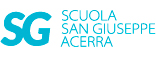         ATTIVITA’ DIDATTICA PER MARTEDI’ 26 MAGGIOCLASSE QUINTA  GEOGRAFIA:”La Sardegna”Eccoci alla fine del nostro viaggio lungo la penisola italiana,studia le pag.184/185 del sussidiario di geografia.Completa su Comp. di geografia pag.72Rispondi alle seguenti domande sul quaderno delle discipline:Quali sono le caratteristiche principali del territorio della Sardegna?Quali sono le coste e i golfi più famosi?Com’è il clima?Da cosa è composta la fauna della Sardegna?Quali specie di animali vi vivono?Quali sono i prodotti del suolo?E del sottosuolo?Quali sono i prodotti dell’industria?E dell’artigianato?Quanti e quali sono i capoluoghi di Provincia della Sardegna?Che statuto ha?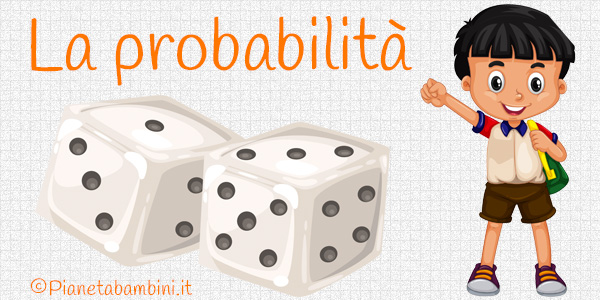 MATEMATICA:”Relazioni-Dati-Previsioni”Leggi pag.307 del Sussidiario di Matematica e completa.Quaderno delle Comp.Mat. pag.132/133 completa.MATEMATICA/RIPASSO:”Misure”Completa la verifica delle competenze di pag.260 del Sussidiario di Matematica (Tranne il problema n.10)Fai il tuo lavoro con tutto il tuo cuore e avrai successo!TVBLa tua maestra